مشخصات فردي:	   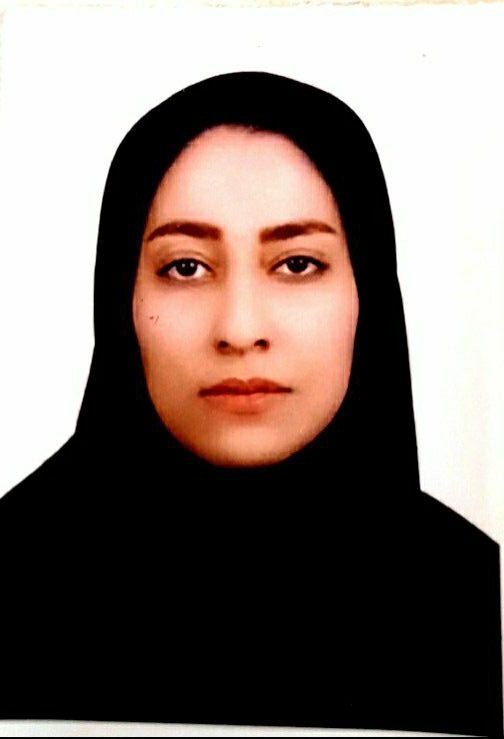 نام : زهرا                                               	نام خانوادگی: خوش نگاهتاریخ تولد :  1376                           نشانی محل کار: گناباد، دانشگاه علوم پزشکی گنابادتلفن تماس: 09152462184پست الکترونیکی: zkhoshnegah@gmail.comسوابق تحصیلی :کارشناسی:  علوم آزمایشگاهی علوم پزشکی سبزوار 1394-1398کارشناسی ارشد : هماتولوژی ، دانشگاه علوم پزشکی مشهد 1400-1398عنوان پایان نامه:به فارسی: بررسی ارتباط شاخص های آزمایشگاهی با مرگ و میر بیمارستانی در بیماران بستری مبتلا به بیماری کووید-19 در بیمارستان امام رضا(ع) شهر مشهد در سال 1398-1399Title: Evaluation of the association between laboratory indicators and mortality of hospitalized patients with Covid-19 disease in Mashhad, Iran2. طرح هاي تحقیقاتی:1. برسی ارتباط شاخص های آزمایشگاهی با مرگ و میر بیمارستانی در بیماران بستری مبتلا به بیماری کووید-19 در بیمارستان امام رضا(ع) شهر مشهد در سال 1398-13992. بررسی بیان ژن Atg7 وAtg 5 مسیر اتوفاژی در رده ی سلولی Nalm-6 با استفاده از miR sponge علیه miR17 وmiR1813. ارزیابی ارتباط سطح فیبرینوژن خون و شدت بیماری کووید-19: یک یررسی سیستماتیک و فرا تحلیل (متاآنالیز)4.بررسی ارزش پیش آگهی جهش ASXL در لوسمی میلوئیدی حاد:یک بررسی نظام مند و فرا تحلیل5.  بررسی میزان بیان ژن های LC3 , Beclin1 مسیر اتوفاژی در بیماران مبتلا به COVID-196. بررسی میزان بیان ژن های LC3-II و Beclin1مسیراتوفاژی در بیماران مبتلا به بدخیمی های خونی و ارتباط آن با فاکتورهای پیش آگهی بیماری7. ارزیابی فراوانی بروز مارکرهای ایمونوفنوتیپی در لوسمی های حاد اطفال و ارتباط آن با ویژگی های بالینی و آزمایشگاهی بیماران در شمال شرق ایران در بازه زمانی فروردین1400 تا مرداد 14018. پیش آگهی فیوژن های NUP98 در لوسمی میلوئید حاد (یک بررسی نظام مند و فرا تحلیل)9. بررسی سطح پروتین C & S در بیماران کویید-19 و رابطه آن با شدت بیماری (یک بررسی نظام مند و فرا تحلیل)3. مقالات:1. Evaluation of the association between laboratory indicators and mortality of hospitalized patients with Covid-19 disease in Mashhad, IranDOI: 10.30699/jambs.30.143.519Journal of Advances in Medical and Biomedical Research2. Hemostatic System (Fibrinogen Level, D-Dimer, and FDP) in Severe and Non-Severe Patients with COVID-19: A Systematic Review and Meta-Analysis.DOI: 10.1177/10760296211010973 Clinical and Applied Thrombosis/Hemostasis3. Deregulation of the Expression of Beclin1 and Light Chain 3(LC3), Autophagy-Related Genes, in COVID-19 PatientsDOI: 10.47176/mjiri.36.99Medical journal of the Islamic Republic of Iran4. کتاب هاتوالی یابی نسل جدید در سرطان5. مقالات اکسپت شده ای که هنوز چاپ نشده اند:1.  Molecular status of BRAF mutation in Epithelial Ovarian cancer: an analysis of 57 cases in Northeast of IRAN 2. Evaluation of expression of LC3-II and Beclin1 genes of the autophagy pathway in patients with hematological malignancies.3. Prognostic significance of asxl1 mutations in acute myeloid leukemia; systematic review & meta-analysis4. Evaluation of DR4, DR5, FAS, Caspase-8 and DDIAS Gene Expressions in AML Patients	5. The prevalence of Fibroblast Growth Factor Receptor 1 Gene (FGFR1) amplification in Non-Small Cell Lung Cancer (NSCLC) by Real-time PCR6. توانایی ها:آشنایی با نرم افزار Graf padآشنایی با نرم افزار SPSSآشنایی با نرم آفزار: S-DATA/EXEL/Word/Power point مهارت در انجام طرح های متاانالیزمهارت در تشخیص انواع لوسمی و لام های خون شناسیمهارت در انتخاب موضوع مقالات قابل چاپ در مجلات علمیآشنایی با تکنیک های RT-PCRآشنایی با تکنیک استخراج DNAآشنایی با تکنیک سنتز c-DNA7. سوابق تدریس:از مهرماه سال 1401 تدریس در علوم پزشکی گناباد